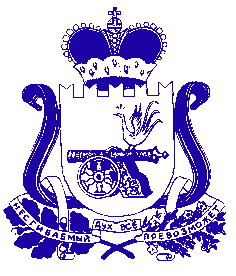 АДМИНИСТРАЦИЯ ЗИМНИЦКОГО СЕЛЬСКОГО ПОСЕЛЕНИЯ                 САФОНОВСКОГО  РАЙОНА СМОЛЕНСКОЙ ОБЛАСТИПОСТАНОВЛЕНИЕот 21.10.2022 № 50В соответствии с частью 5 статьи 7 Федерального закона от 05.12.2005 № 154-ФЗ «О государственной службе российского казачества», руководствуясь Уставом Зимницкого сельского поселения Сафоновского района Смоленской области, Администрация Зимницкого сельского поселения Сафоновского района Смоленской областиПОСТАНОВЛЯЕТ:1. Утвердить прилагаемый Порядок заключения Администрацией Зимницкого сельского поселения Сафоновского района Смоленской области договоров (соглашений) с казачьими обществами.2. Опубликовать настоящее постановление на официальном сайте  Администрации Зимницкого сельского поселения Сафоновского района Смоленской области в сети Интернет http://zimnitsa.admin-safonovo.ru/Глава     муниципального         образованияЗимницкого      сельского            поселенияСафоновского района Смоленской области	                                  М.В. БессоноваПорядок заключения Администрацией Зимницкого сельского поселения Сафоновского района Смоленской области договоров (соглашений)с казачьими обществами (далее - Порядок)1. Настоящий Порядок определяет правила заключения Администрацией Зимницкого сельского поселения Сафоновского района Смоленской области (далее - Администрация) договоров (соглашений) с хуторскими, станичными, городскими казачьими обществами, зарегистрированными на территории Зимницкого сельского поселения Сафоновского района Смоленской области и внесенными в государственный реестр казачьих обществ в Российской Федерации (далее - казачьи общества).2. Договоры (соглашения) заключаются в целях привлечения членов казачьих обществ для оказания Администрации содействия в выполнении ею установленных задач и функций.3. Сторонами договоров (соглашений) являются Администрация - с одной стороны, казачье общество - с другой.4. Решение о заключении Администрацией договора (соглашения) принимает Глава муниципального образования Зимницкого сельского поселения Сафоновского района Смоленской области (далее - Глава).5. Казачье общество в течение 30 календарных дней со дня получения обращения Главы рассматривает его и принимает решение о заключении договора (соглашения) либо об отказе в его заключении, о чем уведомляет Администрацию.6. Договор (соглашение) подписывается Главой либо лицом, уполномоченным распоряжением Администрации на подписание договоров (соглашений) с казачьими обществами, и атаманом казачьего общества (уполномоченным представителем казачьего общества).7. В договоре должен быть определен его предмет, условия и порядок оказания членами казачьих обществ содействия Администрации в осуществлении установленных задач и функций, права и обязанности сторон, порядок финансового обеспечения, срок действия договора, основания и порядок его изменения и досрочного расторжения, а также иные условия, связанные с исполнением положений договора.8. Контроль за соблюдением условий договора (соглашения) с казачьим обществом осуществляется Администрацией, являющейся стороной договора.Приложениек Положению о порядке заключения____________________________(наименования муниципального района, городского (сельского) поселения)договоров (соглашений) с казачьими обществами                           Договор (Соглашение)Об оказании ________________________________________________                                       (наименование казачьего общества)содействия   органам местного самоуправления муниципального образования _________________________________________  в  осуществлении  установленных (наименование муниципального района, городского (сельского) поселения)задач и функций   при   реализации полномочий по вопросам местного значения  ______________________________                              _____________________            (место заключения)                                                                                                                              (дата) Администрация муниципального образования ______________________,                                                                           (наименование муниципального района, городского (сельского) поселения)именуемая в дальнейшем «Администрация», в лице главы муниципального образования ______________________________________________ ____________,     (наименование муниципального района, городского (сельского) поселения)                 (фамилия, имя, отчество)действующего на основании Устава, с одной стороны, и ________________________________________________________________________,                      (наименование казачьего общества)зарегистрированное _______________________________________________________,                            (реквизиты документа о регистрации)именуемое в дальнейшем «Казачье общество», в лице атамана __________________________________________________________________________,                           (фамилия, имя, отчество)действующего на основании устава, утвержденного _____________________________,                                                        (реквизиты документа о регистрации)именуемые в дальнейшем «Стороны», действуя в соответствии со статьей 7 Федерального закона от 5 декабря 2005 года № 154-ФЗ «О государственной службе российского казачества», Положением о порядке привлечения членов казачьих обществ к несению государственной или иной службы и порядке заключения   федеральными   органами   исполнительной власти и (или) их территориальными органами договоров (соглашений) с казачьими обществами,утвержденным   постановлением   Правительства  Российской  Федерации  
от  8 октября  2009  года  №  806,  заключили  настоящий  Договор  (Соглашение) онижеследующем.1. Члены казачьего общества в количестве ______________________ человек                                                        (число прописью)берут на себя обязательство по оказанию содействия органам местногосамоуправления муниципального образования _______________________________                               (наименование муниципального района, городского (сельского) поселения)в осуществлении _____________________________________________________                                (установленные задачи и функции)на ________________________________________________________________________       (неопределенный срок, определенный срок, время выполнения работы)в порядке, установленном уставом казачьего общества и настоящим Договором(Соглашением).2.  В целях осуществления задач и функций, предусмотренных пунктом 1 настоящего   Договора (Соглашения), члены казачьего общества обязуются осуществить и принять участие в реализации следующих мероприятий:___________________________________________________________________________                              (перечисляются конкретные мероприятия, в реализации которых___________________________________________________________________________                                           обязуются принять участие члены казачьего общества)___________________________________________________________________________3.  Казачье общество обязуется обеспечить выполнение его членами, взявшими   на   себя   обязательства   по   содействию   органам   местного самоуправления муниципального образования ______________________                                      (наименование муниципального района, городского (сельского) поселения)в осуществлении задач и функций, указанных в пункте 1 настоящего Договора (Соглашения), будут выполнять обязанности честно и добросовестно, соблюдать дисциплину, требования по охране труда, технике безопасности, проявлять организованность, творческую инициативу,___________________________________________________________________     (перечисляются иные установленные по соглашению сторон обязанности членов казачьего общества)4. Администрация обязуется:-   обеспечить   членам казачьего общества необходимые условия для выполнения обязательств, предусмотренных настоящим Договором (Соглашением);- своевременно осуществлять финансирование выполненных работ в порядке,установленном законодательством Российской Федерации <*>; -  предупреждать казачье общество об обстоятельствах и ситуациях, препятствующих    надлежащему   выполнению   членами   казачьего   общества предусмотренных настоящим Договором (Соглашением) обязательств;- __________________________________________________________________                 (перечисляются иные установленные по соглашению сторон обязанности____________________________________________________________________________________.             Администрации, в том числе порядок финансового обеспечения договора)5.  Казачье общество вправе ставить вопрос о досрочном расторжениинастоящего  Договора  (Соглашения)  не  менее  чем  за  месяц  до такового, уведомив  об  этом  Администрацию,  в случае неисполнения или ненадлежащего исполнения условий настоящего Договора (Соглашения) этим органом, а также 
в случае __________________________________________________________________________.                      (перечисляются иные условия досрочного расторжения)6.   Администрация   вправе   досрочно расторгнуть настоящий Договор (Соглашение) в случаях:-   исключения   в   установленном   порядке   казачьего   общества из государственного реестра казачьих обществ в Российской Федерации;-   нарушения казачьим обществом и (или) его членами Конституции Российской Федерации, федеральных законов и иных нормативных правовых актовРоссийской   Федерации, систематического неисполнения или ненадлежащего исполнения членами казачьего общества принятых на себя обязательств, а также ___________________________________________________________________________________            (перечисляются иные условия досрочного расторжения)не менее чем за месяц, уведомив об этом казачье общество.7.   Стороны   обязуются решать возникающие в связи с выполнением настоящего Договора (Соглашения) споры в соответствии с законодательством Российской Федерации.8.  Стороны вправе ставить вопрос об изменении настоящего Договора (Соглашения) по   соглашению   сторон, если   иное   не   предусмотрено законодательством Российской Федерации.Изменения настоящего Договора (Соглашения) действительны при условиисоставления их в письменной форме и подписании сторонами.9.  Стороны  вправе  ставить  вопрос  о  досрочном прекращении действия настоящего  Договора  (Соглашения)  по  соглашению  сторон,  если  иное 
не предусмотрено законодательством Российской Федерации. 10.  В случае ликвидации казачьего общества в порядке и на условиях, установленных законодательством Российской Федерации, настоящий Договор (Соглашение) действует в течение: _________________________________________                                         (всего срока проведения ликвидации___________________________________________________________________________                     или устанавливается другой срок)Претензии сторон удовлетворяются в соответствии с законодательствомРоссийской Федерации.11.  Не позднее, чем за 2 месяца до окончания срока действия настоящего Договора (Соглашения) любая из сторон вправе направить другой стороне письменное предложение о продлении Договора (Соглашения) на тот же срок.Если в течение 30 дней с момента получения указанного предложения другая сторона не отказалась от продления настоящего Договора (Соглашения),настоящий Договор (Соглашение) считается продленным на тех же условиях натот же срок.12.  Контроль за исполнением сторонами условий настоящего Договора(Соглашения) предусматривается и осуществляется ___________________________                                                                 (перечисляются конкретные условия осуществления контроля сторонами)В случае неисполнения или ненадлежащего исполнения условий настоящегоДоговора (Соглашения) стороны несут ответственность в соответствии с законодательством Российской Федерации.13.  Настоящий  Договор (Соглашение) составлен в двух экземплярах, 
один из которых хранится в казачьем обществе, второй – в Администрации.Администрация                                       муниципального образования                __________________________________________________________________             (Наименование казачьего общества) (наименование муниципального района, городского (сельского) поселения)                   Глава муниципального образования          Атаман _______________________________________________________________________________________          _________________________________________________________________          _________________________________М.П. <**>                                 М.П. <**>--------------------------------<*>  Подлежит  включению  в  случае  заключения  договора  (соглашения)  на возмездной основе.<**>  Договор  (Соглашение) заверяются печатью Администрации с изображением герба  муниципального  образования  и ее наименованием, и печатью с наименованием казачьего общества.Об       утверждении      Порядка            заключения Администрацией Зимницкого сельского поселения Сафоновского     района       Смоленской    области договоров (соглашений)  с  казачьими обществамиУтвержденпостановлением Администрации Зимницкого сельского поселения Сафоновского района Смоленской областиот 21.10.2022 № 50